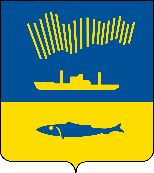 АДМИНИСТРАЦИЯ ГОРОДА МУРМАНСКАП О С Т А Н О В Л Е Н И Е 30.10.2023                                                                                                        № 3870В соответствии с постановлением Правительства Российской Федерации 
от 18.09.2020 № 1492 «Об общих требованиях к нормативным правовым актам, муниципальным правовым актам, регулирующим предоставление субсидий, 
в том числе грантов в форме субсидий, юридическим лицам, индивидуальным предпринимателям, а также физическим лицам – производителям товаров, работ, услуг и о признании утратившими силу некоторых актов Правительства Российской Федерации и отдельных положений некоторых актов Правительства Российской Федерации», в целях реализации мероприятий подпрограммы 2 «Развитие и поддержка малого и среднего предпринимательства в городе Мурманске» муниципальной программы города Мурманска «Развитие конкурентоспособной экономики» на 2023-2028 годы, утвержденной постановлением администрации города Мурманска от 14.11.2022 № 3522, п о с т а н о в л я ю: 1. Внести в приложение к постановлению администрации города Мурманска от 16.07.2015 № 1942 «Об утверждении Порядка предоставления грантов в форме субсидий начинающим предпринимателям на обеспечение финансовых затрат для реализации бизнес-планов проектов» (в ред. постановлений от 12.05.2016 № 1282, от 03.04.2017 № 889, от 27.07.2017 
№ 2446, от 18.04.2018 № 1087, от 25.02.2019 № 679, от 01.08.2019 № 2578, 
от 15.05.2020 № 1163 (в ред. постановления от 19.06.2020 № 1428), 
от 16.04.2021 № 1031, от 06.05.2021 № 1209, от 05.08.2021 № 2048, 
от 08.12.2021 № 3147 (в ред. постановления от 21.12.2021 № 3302), 
от 15.03.2022 № 628, от 24.06.2022 № 1744, от 14.12.2022 № 4093, от 29.03.2023 № 1142) следующие изменения:1.1. Абзац первый подраздела 1.7 раздела 1 изложить в следующей редакции:«1.7. Гранты предоставляются по результатам отбора, способом проведения которого является конкурс.».1.2. Пункт 2.1.2 подраздела 2.1 раздела 2 изложить в следующей редакции:«2.1.2. Гранты предоставляются по результатам отбора, способом проведения которого является конкурс.».1.3. В абзаце третьем пункта 2.1.3 подраздела 2.1 раздела 2 слова 
«10 календарного дня» заменить словами «30 календарного дня».1.4. Подпункт 2.2.1.6 пункта 2.2.1 подраздела 2.2 раздела 2 изложить в следующей редакции:«2.2.1.6. Возраст участника отбора составляет 18 лет и старше (для юридических лиц – каждого учредителя).».1.5. В подпункте 3.3.3.4 пункта 3.3.3 подраздела 3.3 раздела 3 исключить слова «в присутствии Главного распорядителя».2. Отделу информационно-технического обеспечения и защиты информации администрации города Мурманска (Кузьмин А.Н.) разместить настоящее постановление на официальном сайте администрации города Мурманска в сети Интернет.3. Редакции газеты «Вечерний Мурманск» (Гимодеева О.С.) опубликовать настоящее постановление.4. Настоящее постановление вступает в силу со дня официального опубликования.5. Контроль за выполнением настоящего постановления возложить на заместителя главы администрации города Мурманска Синякаева Р.Р.Глава администрации города Мурманска                                                                         Ю.В. Сердечкин